        33º FEPOC                              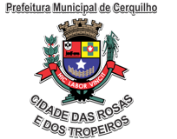 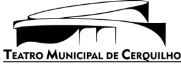 Festival de Poemas de Cerquilho   REGULAMENTO1- OBJETOO 33º Festival de Poemas de Cerquilho - FEPOC, promovido pela  PREFEITURA   MUNICIPAL   DE  CERQUILHO, por meio da Secretaria Municipal de Educação e Cultura, e organizado pelo Teatro Municipal e pela Coordenadoria de Cultura,  tem   por  objetivo incentivar,  ressaltar e valorizar o desenvolvimento da criação literária na expressão POESIA.2 – INSCRIÇÃO - CATEGORIA COMPOSIÇÃOOs POEMAS poderão ser inscritos mediante o cumprimento das seguintes exigências:2.1 - Cada participante poderá se inscrever com apenas 1 (um) poema.2.2 - Poderão participar autores de todo o Brasil, a partir dos 16 anos.2.3- Serão selecionados com indicação para premiação 20 (vinte) poesias. 2.4 - O limite de cada POESIA é de 2 (duas) páginas (Sulfite A4). 2.5 – Se a escolha de envio for via postagem, os candidatos deverão apresentar quatro cópias do poema, original, inédito e em português, de sua própria autoria, com tema livre, redigidos em folha A4, em um só lado do papel, corpo 12, espaço 1,5 (entrelinhas) e fonte Times ou Arial, quando encaminhado via correio. Por e-mail serão recebidos aqueles encaminhados até às 17 horas da data limite de inscrição, 05/10/2023.2.6 Cada poema deverá ser identificado apenas pelo título e pseudônimo.2.7 Quando enviado  por e-mail, o candidato deverá encaminhar a ficha de inscrição devidamente preenchida, contendo os dados do autor:  nome  completo, pseudônimo, idade, endereço  completo, inclusive o CEP atualizado, DDD e telefone para contato, além de RG e CPF, profissão, grau de escolaridade, breve currículo na ÁREA LITERÁRIA e o título do trabalho inscrito.  2.8 - Por fora do envelope, identificar apenas com o pseudônimo e título do trabalho.2.9 – O autor inscrito poderá interpretar seu trabalho ou indicar  seu intérprete, através da ficha de  inscrição n° 2. Caso não tenha indicação alguma a fazer, favor autorizar a organização a selecionar um representante na ficha de inscrição de interpretação.2.10 - Todos os trabalhos inscritos, selecionados ou não, não serão devolvidos. Estes serão arquivados no Teatro de Cerquilho.2.11 - Para a inscrição, é necessária a doação de 4 litros de leite destinados ao Fundo Social de Solidariedade.2.12 – Os trabalhos inscritos selecionados ou não, em momento algum, poderão ser utilizados para fins comerciais, porém, poderão ser utilizados a qualquer tempo, apenas para exibição e divulgações culturais observados e divulgados,  sempre com o crédito de cada autor.2.13 - Estão impossibilitados de participarem do Fepoc, os servidores da Prefeitura de Cerquilho, seus cônjuges ou companheiros estáveis, além de parentes de até 2º grau.  3- INSCRIÇÕES CATEGORIA INTERPRETAÇÃO3.1 -  Aberto a intérpretes de todo o Brasil.3.2 – O intérprete poderá participar do 33º Festival de Poemas de Cerquilho - FEPOC, enviando a Ficha de Inscrição de Interpretação nº 2  devidamente preenchida, juntamente com um breve currículo artístico para:33º FESTIVAL DE POEMAS DE CERQUILHO (FEPOC)  A/C DEPARTAMENTO DE CULTURA - TEATRO MUNICIPAL DE CERQUILHORUA ANGÊLO LUVIZOTTO S/Nº - CENTRO - CEP 18520-031 – CERQUILHO/SP3.4 - Se for por e-mail, o candidato deverá encaminhar a ficha de inscrição devidamente preenchida, contendo os seguintes dados:  nome  completo, idade, endereço  completo, inclusive o CEP atualizado, DDD e telefone para contato, além de RG e CPF, profissão, grau de escolaridade e breve currículo.   3.5 - Para a inscrição, é necessária a doação de 4 litros de leite destinados ao Fundo Social de Solidariedade.3.6 - Os 20 poemas selecionados para a 33ª edição do FEPOC serão interpretados na noite da premiação, podendo seu autor interpretá-las ou autorizar a organização a selecionar um intérprete.3.7 - Cada intérprete só poderá interpretar um POEMA.3.8 - O intérprete, sendo selecionado e não estando disponível por motivo de força maior para aquela data agendada para o evento de premiação, deverá obrigatoriamente indicar outro representante para substituí-lo, passando a este indicado todos os direitos de classificação e premiação. 3.9 - Os intérpretes inscritos serão selecionados pela Comissão Organizadora do 33º FEPOC, que levará em conta o currículo artístico apresentado pelo inscrito e/ou indicação direta do autor, os quais deverão estar cientes da indicação feita pelo autor.4.0 - Os intérpretes inscritos que forem selecionados, serão comunicados logo após o encerramento da seleção dos poemas inscritos. Estes intérpretes selecionados concorrerão à premiação na Categoria INTERPRETAÇÃO, prevista neste regulamento.4- PERÍODO PARA INSCRIÇÕES E ENDEREÇO PARA POSTAGEM:INSCRIÇÕES: De 05 DE SETEMBRO A 05 DE OUTUBRO  DE 2023, para as categorias: Composição e  Interpretação, considerando a data de postagem limite de 05 DE OUTUBRO  DE 2023.ENDEREÇO PARA POSTAGEM:TEATRO MUNICIPAL DE CERQUILHORua Ângelo Luvizotto, s/nº, Centro, Cerquilho/SP, CEP 18520-031TELEFONE (15)3384-2634.E-mail: teatro@cerquilho.sp.gov.br 5- SELEÇÃO E PREMIAÇÃO PREFEITURA MUNICIPAL DE CERQUILHO, através do Teatro Municipal e da Coordenadoria de Cultura, constituirá para fins de julgamento e pontuações, duas comissões de júri, sendo uma comissão para a categoria composição e outra comissão para a categoria Interpretação, cada comissão de júri será composta por 04 (quatro) profissionais de notório reconhecimento artístico e cultural.5.2 - A comissão de júri da categoria COMPOSIÇÃO fará a analise e  a pontuação que indicará  dos 20 (VINTE) trabalhos que participarão na categoria COMPOSIÇÃO, modalidade: POESIA.5.3 – Os  integrantes da Comissão de júri da categoria INTERPRETAÇÃO emitirão seus pareceres e pontuações para os 20 (VINTE) INTÉRPRETES que declamarão os 20 poemas selecionados e concorrerão a premiação na categoria INTERPRETAÇÃO.6- PREMIAÇÃO6.1 - Os 20 (VINTE) POEMAS selecionados para o  33º Festival de Poemas de Cerquilho serão interpretados, em sessão solene aberta  ao público em 20 de outubro às 19 horas (sexta-feira). 6.2 - A cerimônia de premiação ocorrerá no TEATRO MUNICIPAL DE CERQUILHO, Rua Ângelo Luvizotto s/nº- Centro – Cerquilho/SP, com entrada solidária de 1 litro de leite.6.3 - Os 20 (vinte) poemas concorrem entre si à premiação de 1º, 2º e 3º lugares, os demais (do 4º ao 20º colocados), receberão certificados de MENÇÃO HONROSA pela participação na edição especial do 33° FEPOC6.4 -  PRÊMIOS CATEGORIA COMPOSIÇÃO E INTERPRETAÇÃO:  Serão entregues Troféus “33º Festival e Poemas de Cerquilho - FEPOC”, oferecidos pela Prefeitura Municipal de Cerquilho aos 3 (três) primeiros classificados na Categoria Composição  e aos  3 (três) primeiros classificados na Categoria Interpretação e os prêmios em dinheiro aos três primeiros colocados da Categoria COMPOSIÇÃO e aos três primeiros colocados da  Categoria INTERPRETAÇÃO, conforme segue abaixo:Categoria COMPOSIÇÃO, no valor de:1º lugar R$1.500,00 (um mil e quinhentos reais)2° lugar R$1.250,00 (um mil, duzentos e cinquenta reais)3° lugar R$1.000,00 (um mil reais)Categoria INTERPRETAÇÃO, no valor de:1º lugar R$800,00 (oitocentos reais)2° lugar R$650,00 (seiscentos e cinquenta reais)3° lugar R$500,00 (quinhentos reais)7- DISPOSIÇÕES GERAISO interessado, no ato da inscrição no “33º Festival e Poemas de Cerquilho - FEPOC”, confirma a aceitação plena de todos os itens deste Regulamento.7.1 - As despesas com postagem, transporte, alimentação e hospedagem serão de inteira responsabilidade dos compositores e intérpretes inscritos.7.2 - Os trabalhos enviados em desacordo com este Regulamento (após o dia 05 DE OUTUBRO  DE 2023, com falta de dados precisos, endereços insuficientes, sem contato telefônico, de difícil identificação, menor número de cópias, ou plagiados, entre outros.), serão automaticamente desconsiderados;7.3  - A decisão do Júri é irrecorrível e  a  ela não caberão recursos;7.4 - Os casos omissos neste regulamento serão resolvidos pela Comissão Organizadora.                                                                       Cerquilho, 05 de setembro de 2023.                                                                 DIRETORIA DO TEATRO MUNICIPAL COORDENADORIA DE CULTURA                                           SECRETARIA DE EDUCAÇÃO E CULTURA                                                                              PREFEITURA MUNICIPAL DE CERQUILHOPREFEITURA MUNICIPAL DE CERQUILHO           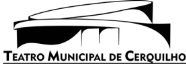 33º Festival de Poemas  de  Cerquilho - FEPOCFICHA 1                                            CATEGORIA            COMPOSIÇÃO   nºNOME: _________________________________________________________Pseudônimo: _______________________Profissão: _____________________Endereço:_________________________________________________nº,___Bairro: ___________________     CIDADE: _____________________UF ____CEP_________________TEL: (__ ) ________________________________E-mail -_______________________________CPF nº._______________________   RG nº. ___________________________Grau de Escolaridade:______________________Idade:__________________  Poema:_____________________________________________________________                         Cerquilho, _______, de ______________________de 2023.                                                                           ____________________________________________________                                                                                                         Assinatura do AUTOROBS: Anexar à ficha de inscrição cópia do CPF e do RG e breve currículo artístico. Menores deverão encaminhar cópias da documentação do responsável legal.   PREFEITURA MUNICIPAL DE CERQUILHO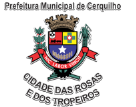 33º Festival de Poemas  e  Cerquilho - FEPOCFICHA 2                          CATEGORIA                 INTERPRETAÇÃO  nºNOME: _________________________________________________________Pseudônimo: _______________________Profissão: _____________________Endereço:_________________________________________________ Nº.,___Bairro: ___________________     CIDADE: _____________________UF ____CEP_________________TEL: (__) ________________________________E-mail -_______________________________CPF nº._______________________   RG nº. ___________________________Grau de Escolaridade:______________________Idade:__________________   Poema:_ ____________________________________________________________                         Cerquilho, _______, de ______________________de 2023  _____________________________               ________________________     Assinatura do autor                        Assinatura do  intérprete                                                                                                                                                         Intérprete: Anexar à ficha de inscrição cópia do CPF e do RG e breve currículo. Menores deverão encaminhar cópias da documentação do responsável legal.CRONOGRAMA33º FESTIVAL DE POEMAS DE CERQUILHO “FEPOC”INSCRIÇÕES: De 05 de setembro a 05 de outubro de 2023.INFORMAÇÕES: 15 3384 2634 ou teatro@cerquilhp.sp.gov.br  ENDEREÇO PARA:          PREFEITURA MUNICIPAL DE CERQUILHOPOSTAGEM                     Departamento de Cultura - Teatro Municipal de Cerquilho  - Rua Ângelo Luvizotto, s/nº - Centro - CEP 18520-031  - CERQUILHO/SP.PREMIAÇÃO: sexta, 20 de outubro, às 19 horas, no TEATRO MUNICIPAL DE CERQUILHO - Rua Ângelo Luvizotto, s/nº - Centro – Cerquilho. Entrada solidária 1 litro de leite.